§21301.  Commission(CONTAINS TEXT WITH VARYING EFFECTIVE DATES)(WHOLE SECTION TEXT EFFECTIVE ON CONTINGENCY:  See PL 1997, c. 254, §2)1.  Establishment.  The Interstate Economic Development Commission for the Northern New England States, referred to in this chapter as the "commission," is created to examine and promote economic development throughout the member states set forth in subsection 2.[PL 1997, c. 254, §1 (NEW); PL 1997, c. 254, §2 (AFF).]2.  Member states.  The member states are Maine, New Hampshire and Vermont to the extent that these states have enacted legislation substantially the same as this chapter.[PL 1997, c. 254, §1 (NEW); PL 1997, c. 254, §2 (AFF).]3.  Members.  The commission consists of the following 15 members:A.  The governor of each member state, or the governor's designee;  [PL 1997, c. 254, §1 (NEW); PL 1997, c. 254, §2 (AFF).]B.  The commissioner of the state department of each member state with jurisdiction over economic development, or the commissioner's designee;  [PL 1997, c. 254, §1 (NEW); PL 1997, c. 254, §2 (AFF).]C.  Three public members, one appointed by each governor of each member state; and  [PL 1997, c. 254, §1 (NEW); PL 1997, c. 254, §2 (AFF).]D.  Six  legislative members, appointed by the presiding officer of each House of the Legislature of each member state.  [PL 1997, c. 254, §1 (NEW); PL 1997, c. 254, §2 (AFF).][PL 1997, c. 254, §1 (NEW); PL 1997, c. 254, §2 (AFF).]4.  Terms.  Members of the commission who are governors, commissioners or legislative members serve during the term of office for which they were elected or appointed.  Public members serve 4-year terms.  A vacancy must be filled in the same manner as the original appointment.[PL 1997, c. 254, §1 (NEW); PL 1997, c. 254, §2 (AFF).]5.  Chair.  The position of chair rotates among the governors of the member states, or their designees, on an annual basis.  Before or at the first meeting of the commission, the governors shall establish the order of rotation.[PL 1997, c. 254, §1 (NEW); PL 1997, c. 254, §2 (AFF).]6.  Compensation.  Members are not entitled to compensation.[PL 1997, c. 254, §1 (NEW); PL 1997, c. 254, §2 (AFF).]7.  Meetings.  The commission shall meet at least 6 times each year.[PL 1997, c. 254, §1 (NEW); PL 1997, c. 254, §2 (AFF).]SECTION HISTORYPL 1997, c. 254, §1 (NEW). PL 1997, c. 254, §2 (AFF). The State of Maine claims a copyright in its codified statutes. If you intend to republish this material, we require that you include the following disclaimer in your publication:All copyrights and other rights to statutory text are reserved by the State of Maine. The text included in this publication reflects changes made through the First Regular Session and the First Special Session of the131st Maine Legislature and is current through November 1, 2023
                    . The text is subject to change without notice. It is a version that has not been officially certified by the Secretary of State. Refer to the Maine Revised Statutes Annotated and supplements for certified text.
                The Office of the Revisor of Statutes also requests that you send us one copy of any statutory publication you may produce. Our goal is not to restrict publishing activity, but to keep track of who is publishing what, to identify any needless duplication and to preserve the State's copyright rights.PLEASE NOTE: The Revisor's Office cannot perform research for or provide legal advice or interpretation of Maine law to the public. If you need legal assistance, please contact a qualified attorney.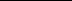 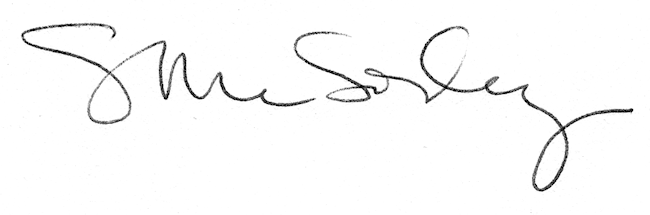 